表1：【共同備課記錄:學習內容】  共同備課時間：     年     月     日       項目細節自己備課想法共同備課調整學習內容提示：1.核心知識或技能、(含要素)(知識)地形要素一、要素二…(知識)氣候要素一、要素二(通則)當地形….氣候愈…教材階層圖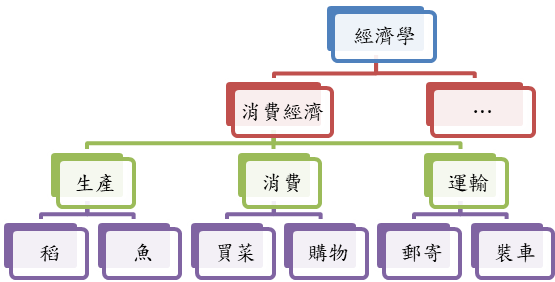 